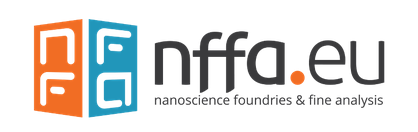 NFFA-Europe User REPORTCall N./yearID number:Title:Proposer Name E-mailAffiliationCountryAccess Period dd/mm/yyyy  - dd/mm/yyyy  List of objectives (about half a page)List of objectives (about half a page)List of objectives (about half a page)List of objectives (about half a page)List of objectives (about half a page)List of objectives (about half a page)List of objectives (about half a page)List of objectives (about half a page)Sample or materials description (about half a page) - list of samples - preparation procedures Sample or materials description (about half a page) - list of samples - preparation procedures Sample or materials description (about half a page) - list of samples - preparation procedures Sample or materials description (about half a page) - list of samples - preparation procedures Sample or materials description (about half a page) - list of samples - preparation procedures Sample or materials description (about half a page) - list of samples - preparation procedures Sample or materials description (about half a page) - list of samples - preparation procedures Sample or materials description (about half a page) - list of samples - preparation procedures Measurements summary (step by step – add as many rows as needed)Measurements summary (step by step – add as many rows as needed)Measurements summary (step by step – add as many rows as needed)Measurements summary (step by step – add as many rows as needed)Measurements summary (step by step – add as many rows as needed)Measurements summary (step by step – add as many rows as needed)Measurements summary (step by step – add as many rows as needed)Measurements summary (step by step – add as many rows as needed)Step n.: Technique/Method:Technique/Method:Success rate (%):Details: (specify what succeeded and what did not)Details: (specify what succeeded and what did not)Reason for incomplete successIs the problem resolvable:☐ Lack of time ☐ Technical problems☐ ________________☐ Yes☐ No☐ Unknown☐ Lack of time ☐ Technical problems☐ ________________☐ Yes☐ No☐ Unknown☐ Lack of time ☐ Technical problems☐ ________________☐ Yes☐ No☐ Unknown☐ Lack of time ☐ Technical problems☐ ________________☐ Yes☐ No☐ UnknownData (please list info on data files you brought home)Data (please list info on data files you brought home)Data (please list info on data files you brought home)Data (please list info on data files you brought home)Data (please list info on data files you brought home)Data (please list info on data files you brought home)Data (please list info on data files you brought home)Data (please list info on data files you brought home)Format: (text, image, other)Format: (text, image, other)Volume:(total data size)Volume:(total data size)Volume:(total data size)Data handling/analysis: (specify, if any, the software platform or applications used)Data handling/analysis: (specify, if any, the software platform or applications used)Data handling/analysis: (specify, if any, the software platform or applications used)Discussion & results – please provide a brief list (about half a page) of the conclusions that can be drawn on the basis of the result(s) obtained. Progress made in the research of the group thanks to the access to the NFFA-Europe platforms.Discussion & results – please provide a brief list (about half a page) of the conclusions that can be drawn on the basis of the result(s) obtained. Progress made in the research of the group thanks to the access to the NFFA-Europe platforms.Discussion & results – please provide a brief list (about half a page) of the conclusions that can be drawn on the basis of the result(s) obtained. Progress made in the research of the group thanks to the access to the NFFA-Europe platforms.Discussion & results – please provide a brief list (about half a page) of the conclusions that can be drawn on the basis of the result(s) obtained. Progress made in the research of the group thanks to the access to the NFFA-Europe platforms.Discussion & results – please provide a brief list (about half a page) of the conclusions that can be drawn on the basis of the result(s) obtained. Progress made in the research of the group thanks to the access to the NFFA-Europe platforms.Discussion & results – please provide a brief list (about half a page) of the conclusions that can be drawn on the basis of the result(s) obtained. Progress made in the research of the group thanks to the access to the NFFA-Europe platforms.Discussion & results – please provide a brief list (about half a page) of the conclusions that can be drawn on the basis of the result(s) obtained. Progress made in the research of the group thanks to the access to the NFFA-Europe platforms.Discussion & results – please provide a brief list (about half a page) of the conclusions that can be drawn on the basis of the result(s) obtained. Progress made in the research of the group thanks to the access to the NFFA-Europe platforms.Follow-up  - please specify if you foresee any continuation of this work, e.g. possible future NFFA proposals, regular LSF proposals…Follow-up  - please specify if you foresee any continuation of this work, e.g. possible future NFFA proposals, regular LSF proposals…Follow-up  - please specify if you foresee any continuation of this work, e.g. possible future NFFA proposals, regular LSF proposals…Follow-up  - please specify if you foresee any continuation of this work, e.g. possible future NFFA proposals, regular LSF proposals…Follow-up  - please specify if you foresee any continuation of this work, e.g. possible future NFFA proposals, regular LSF proposals…Follow-up  - please specify if you foresee any continuation of this work, e.g. possible future NFFA proposals, regular LSF proposals…Follow-up  - please specify if you foresee any continuation of this work, e.g. possible future NFFA proposals, regular LSF proposals…Follow-up  - please specify if you foresee any continuation of this work, e.g. possible future NFFA proposals, regular LSF proposals…Outcome - a brief outlook on potential valorization of the results via publications, patents or other means. Please specify if you plan to include NFFA data only or data obtained elsewhere as well, and give an estimated timeline for the submission.Outcome - a brief outlook on potential valorization of the results via publications, patents or other means. Please specify if you plan to include NFFA data only or data obtained elsewhere as well, and give an estimated timeline for the submission.Outcome - a brief outlook on potential valorization of the results via publications, patents or other means. Please specify if you plan to include NFFA data only or data obtained elsewhere as well, and give an estimated timeline for the submission.Outcome - a brief outlook on potential valorization of the results via publications, patents or other means. Please specify if you plan to include NFFA data only or data obtained elsewhere as well, and give an estimated timeline for the submission.Outcome - a brief outlook on potential valorization of the results via publications, patents or other means. Please specify if you plan to include NFFA data only or data obtained elsewhere as well, and give an estimated timeline for the submission.Outcome - a brief outlook on potential valorization of the results via publications, patents or other means. Please specify if you plan to include NFFA data only or data obtained elsewhere as well, and give an estimated timeline for the submission.Outcome - a brief outlook on potential valorization of the results via publications, patents or other means. Please specify if you plan to include NFFA data only or data obtained elsewhere as well, and give an estimated timeline for the submission.Outcome - a brief outlook on potential valorization of the results via publications, patents or other means. Please specify if you plan to include NFFA data only or data obtained elsewhere as well, and give an estimated timeline for the submission.